CURRICULUM VITAEName: 		ATHANASSIOS G. KONTOS Title: Dr.- Researcher ‘B’Date of Birth: 	13 November 1967 		Nationality: 	GreekMarital status: 	Married (2 children)Address:		M. Kotopouli 9 - Zografou, 15773 .Telephone:		+30(210)7723014, +30(210)6503632-(6934)445740 (mobile)	 Fax: +30 - 210 -6511766e-mail Address:	akontos@mail.ntua.gr , a.kontos@inn.demokritos.grScientific Metrics– May 2020 Articles in International Journals: 131, Reviewed Conference Proceedings: 20, Collaborative Volumes: 3, Conference Abstracts: 151, Educational notes: 3.  Citations-Self Citations (Scopus): 6320-6105. h-index: 36.Work Experience:2019-today		Associate Professor at the Dept. of Physics, School of Applied Mathematics and Physical Sciences, (S.E.M.F.E.) of National Technical Univ. of Athens NTUA with educational activity and research work in optical spectroscopy and electrical characterization of solid state materials and devices (2019-today).Director of Research at the Institute of Nanoscience and Nanomaterials (INN), NCSR Demokritos. Research is based on photocatalysis, hydrophilicity, dye sensitized and perovskite solar cells and characterization of materials with spectroscopic, optical and microscopic methods. 1996-2008		Lecturer – Researcher in the SEMFE-NTUAWorking as a lecturer with the task of organising new Undergraduate Laboratories and teaching Experimental Physics; I was co-author in several experimental booklets. I carried out extensive spectroscopic research on bulk semiconductors, hetero-structures, multi-layer structures and microelectronic devices. The research work was developed as a part of several national research programs and international co-operations.2002-	Assistant Researcher in the , NCSR, Demokritos.Performing structural, optical and photoelectrochemical characterization of dye sensitized solar cells and photocatalytic materials. The research work was funded by national and European projects.1999-2002			Associate Professor under a 3 years contract in the Dept. of Mechanical and Industrial Engineering, , 			Teaching Electromagnetism and Optics to 2nd year Undergraduate students and directing the Physics Undergraduate Laboratory.Degrees and Research Activities:1990-1994               	University of Warwick, U.K.			PhD in Experimental Solid State Physics.Thesis title: “An 89Y and 63Cu NMR study of some high-Tc superconductors”1989-1990 		University of  in collaboration with the 			Hellenic National Research Centre “Demokritos”.Research student on Solid State Physics. Research topic: “EPR study of high-Tc superconductors”.1985-1989 		University of Athens, Greece.B.Sc. Degree in Physics  ('7.8, Very good' classification).Distinctions and Titles:1990-1994		Scholar of the Greek state Scholarship Foundation. 1990-1994 		President of the Greek society of the University of Warwick.2002-			Referee in international scientific journals (Appl. Surf. Sc., Phys. Stat. Sol., J. Chem. Techn. Biotechn., J. Phys. Chem., J. Phys. Chem. Sol., J. Cryst. Growth, Electrochimica Acta, Hazard. Mat., Envir. Sc. & Techn., J. Raman Spectr. Nanoscale Res. Lett., Chem. Engin. J., Catal. Today e.t.c.) - member of the organizing committees of national conferences.Publication List“Temperature effects on the vibrational properties of the Cs2SnX6 ‘defect’ perovskites (X = I, Br, Cl)” G.V. Belessiotis, M. Arfanis, A. Kaltzoglou, V. Likodimos, Y.S. Raptis, P. Falaras, A.G. Kontos, https://doi.org/10.1016/j.matchemphys.2021.124679 Mater Chem Phys 267 (2021) 124679. (129)“Structuring efficient photocatalysts into bespoke fiber shaped systems for applied water treatment”, G.V. Theodorakopoulos, G.E. Romanos. F.K. Katsaros, S.K. Papageorgiou, S.K., A.G. Kontos, M. Beazi-Katsioti, P. Falaras, https://doi.org/10.1016/j.chemosphere.2021.130253 Chemosphere 277 (2021) 130253. (128)“The synergistic effect on the thermomechanical and electrical properties of carbonaceous hybrid polymer nanocomposites”,  Ι. Charitos, G. Georgousis, P. A. Klonos, A. Kyritsis, D. Mouzakis, Y. Raptis, A. G. Kontos, E. Kontou, 10.1016/j.polymertesting.2021.107102 Polymer Testing 95 (2021) 107102. (127)“Effect of Pt nanoparticle decoration on the H2 storage performance of plasma-derived nanoporous graphene”,  N. Kostoglou, C-W Liao, C-Y Wang, J.N. Kondo, C. Tampaxis, T. Steriotis, K. Giannakopoulos, A.G. Kontos, S. Hinder, M. Baker, E. Bousser, A. Matthews, C. Rebholz, C. Mitterer, 10.1016/j.carbon.2020.08.061 Carbon 171 (2021) 294-305.(126)“Correlating vibrational properties with temperature and pressure dependent CO2 adsorption in zeolitic imidazolate frameworks”, A.G. Kontos, G.Em. Romanos, C.Μ. Veziri, A. Gotzias, M.K. Arfanis, E. Kouvelos, V. Likodimos, G.N. Karanikolos, P. Falaras, https://doi.org/10.1016/j.apsusc.2020.147058 Applied Surface Science 529 (2020) 147058. (125)“Magnetically separable TiO2/CoFe2O4/Ag nanocomposites for the photocatalytic reduction of hexavalent chromium pollutant under UV and artificial solar light”, I. Ibrahim, A. Kaltzoglou, C. Athanasekou, F. Katsaros, E. Devlin, A.G. Kontos, N. Ioannidis, M. Perraki, P. Tsakiridis, L. Sygellou, M. Antoniadou, P. Falaras, 10.1016/j.cej.2019.122730 Chem. Engin. J. 381 (2020) 122730. (124)“Halogen−NH2+ Interaction, Temperature-Induced Phase Transition, and Ordering in (NH2CHNH2)PbX3 (X = Cl, Br, I) Hybrid Perovskites”, A.G. Kontos, G.K. Manolis, A. Kaltzoglou, D. Palles, E.I. Kamitsos, M.G. Kanatzidis, P. Falaras, 10.1021/acs.jpcc.9b11334 J. Phys. Chem. C 124 (2020) 8479−8487.  (123)K.E. Gkini, M. Antoniadou, N. Balis, A. Kaltzoglou, A.G. Kontos, P. Falaras, “Mixing cations and halide anions in perovskite solar cells”, 10.1016/j.matpr.2019.07.660  Mater. Today: Proc. 19 (2019) 73–78. (*) (122)“Synthesis, characterization of ((CH3)3S)2SnI6-nCln and ((CH3)3S)2SnI6-nBrn (n=1, 2) perovskites and use in dye-sensitized solar cells”, M.M. Elsenety, M. Antoniadou, A. Kaltzoglou, A.G. Kontos, A. I. Philippopoulos, C.A. Mitsopoulou, P. Falaras, 10.1016/j.matchemphys.2019.122310  Mat. Chem. Phys. 239 (2020) 122310. (121)“Investigating the role of reduced graphene oxide as a universal additive in planar perovskite solar cells”, N. Balis, A.A. Zaky, C. Athanasekou, A.M.T. Silva, E. Sakellis, M. Vasilopoulou, T. Stergiopoulos, A.G. Kontos, P. Falaras, 10.1016/j.jphotochem.2019.112141 J. Photochem. Photob. A: Chem. 386 (2020) 112141. (120).“Photocatalysis as an advanced reduction process (ARP): The reduction of 4- nitrophenol using titania nanotubes-ferrite nanocomposites”,Ibrahim, I., Athanasekou, C., Manolis, G., Kaltzoglou, A., Nasikas, N.K., Katsaros, F., Devlin, E., Kontos, A.G., Falaras P. 10.1016/j.jhazmat.2018.12.090 J Hazardous Mater. 372 (2019) 37–4.4 (119)“Synthesis and Characterization of Lead-Free (CH3)3SSnI3 1-D Perovskite”A. Kaltzoglou, G.K. Manolis, M.M. Elsenety, I. Koutselas, V. Psycharis, A.G. Kontos, P. Falaras, 10.1007/s11664-019-07591-y J. Electr. Mater., 48 (2019) 7533-7538 (118)“Dye Sensitization of Titania Compact Layer for Efficient and Stable Perovskite Solar Cells”, Balis, N., Zaky, A.A., Perganti, D., Kaltzoglou, A., Sygellou, L., Katsaros, F., Stergiopoulos, T., Kontos, A.G., Falaras, P., ACS Appl. Energy Mater., 10.1021/acsaem.8b01221 1 (2018) 6161–6171. (117)“Dynamic Disorder, Band Gap Widening, and Persistent Near-IR Photoluminescence up to at least 523 K in ASnI3 Perovskites (A = Cs+, CH3 NH3+ and NH2 -CHNH2+)” 	Kontos, A.G., Kaltzoglou, A., Arfanis, M.K., McCall, K.M, Stoumpos, C.C, Wessels, B.W., Falaras, P., Kanatzidis, M.G., J. Phys. Chem. C 10.1021/acs.jpcc.8b10218 122 (2018) 26353-26361. (116)“Photocatalytic properties of copper—Modified core-shell titania nanocomposites” Arfanis, M.K., Athanasekou, C.P., Sakellis, E., Boukos, N, Ioannidis, N., Likodimos, V., Sygellou, L., Bouroushian, M., Kontos, A.G., Falaras, P. J. Photochem. Photobiol. A: Chem. 10.1016/j.jphotochem.2018.10.051 370 (2019) 145-155. (115)“Defect Perovskites under Pressure: Structural Evolution of Cs2SnX6 (X = Cl, Br, I)” Bounos, G., Karnachoriti, M., Kontos, A.G., Stoumpos, C.C., Tsetseris, L., Kaltzoglou, A., Guo, X., Lü, X., Raptis, Y.S., Kanatzidis, M.G., Falaras, P., J. Phys. Chem. C 10.1021/acs.jpcc.8b08449 122 (2018) 24004-24013. (114)“Triazine-Substituted Zinc Porphyrin as an Electron-Transport Interfacial Material for Efficiency Enhancement and Degradation Retardation in Planar Perovskite Solar Cells”, Balis, N., Verykios, A., Soultati, A., Constantoudis, V., Papadakis, M., Kournoutas, F., Drivas, C., Skoulikidou, M.C., Gardelis, S., Fakis, M., Kennou, S., Kontos, A.G., Coutsolelos, A.G., Falaras, P., Vasilopoulou M., ACS Appl. Energy Mater. 10.1021/acsaem.8b00447 1 (2018) 3216–3229. (113)“Novel combustion synthesis of carbon foam‑aluminum fluoride nanocomposite materials”, N. Kostoglou, I.E. Gunduz, T. Isik, V. Ortalan, G. Constantinides, A.G. Kontos, T. Steriotis, V. Ryzhkov, E. Bousser, A. Matthews, C. Doumanidis, C. Mitterer, C. Rebholz,  Materials & Design 10.1016/j.matdes.2018.02.021 144 (2018) 222-228. (112)“Synthesis, characterization and use of highly stable trimethyl sulfonium tin(IV) halide defect perovskites in dye sensitized solar cells” Elsenety, M.M., Kaltzoglou, A., Antoniadou, M., Koutselas, I., Kontos, A.G., Falaras, P. Polyhedron 10.1016/j.poly.2018.05.001 150 (2018) 83-91. (111)‘Combining dc and ac electrochemical characterization with micro Raman analysis on industrial DSCs under accelerated thermal stress’ Hu, J., Kontos, A.G., Georgiou, C.A., Bidikoudi, M., Stein, N., Breen, B., Falaras, P. Electrochimica Acta, 10.1016/j.electacta.2018.03.125 271C 271 (2018) 268-275. (110“Synthesis, characterization and optoelectronic properties of chemically stable (CH3)3SPbI3-xBrx and (CH3)3SPbI3-xClx (x = 0, 1, 2, 3) perovskites” A. Kaltzoglou, M.M. Elsenety, I. Koutselas, A.G. Kontos, K. Papadopoulos, V. Psycharis, C. P. Raptopoulou, D. Perganti, T. Stergiopoulos, P.Falaras, Polyhedron, 10.1016/j.poly.2017.11.030 140 (2018) 67-73. (109)“Trimethylsulfonium Lead Triiodide: An Air-Stable Hybrid Halide Perovskite”, Kaltzoglou, A.; Stoumpos, C. C.; Kontos, A. G.; Manolis, G. K.; Papadopoulos, K.; Papadokostaki, K. G.; Psycharis, V.; Tang, C. C.; Jung, Y. K.; Walsh, A.; Kanatzidis, M. G.; Falaras, P., Inorg. Chem. 10.1021/acs.inorgchem.7b00395 56 (2017) 6302-6309. (108)“Slow-photon enhancement of dye sensitized TiO2 photocatalysis”, A. Toumazatou, M.K. Arfanis, P-A. Pantazopoulos, A.G. Kontos, P. Falaras, N. Stefanou, V. Likodimos, 10.1016/j.matlet.2017.03.128 Materials Letters 197 (2017) 123–126 (107)“Cost-efficient platinum-free DSCs using colloidal graphite counter electrodes combined with D35 organic dye and cobalt (II/III) redox couple, D. Perganti, M. Giannouri, A.G. Kontos, P. Falaras, 10.1016/j.electacta.2017.02.154 Electrochimica Acta 232 (2017) 517–527. (106)“Copper nanowire coated carbon fibers as efficient substrates for detecting designer drugs using SERS”, V. Halouzka, B. Halouzkova, D. Jirovsky, D. Hemzal, P. Ondra, E. Siranidi, A.G. Kontos, P. Falaras, J. Hrbac, 10.1016/j.talanta.2016.12.084 Talanta 16 (2017) 384–390. (105) “Structural Stability, Vibrational Properties, and Photoluminescence in CsSnI3 Perovskite upon the Addition of SnF2”, A.G., Kaltzoglou, A., Siranidi, E., Palles, D., Angeli, G.K., Arfanis, M.K., Psycharis, V., Raptis, Y.S., Kamitsos, E.I., Trikalitis, P.N., Stoumpos, C.C., Kanatzidis, M.G., Falaras, Inorg. Chem. 10.1021/acs.inorgchem.6b02318 56 (2017) 84−91. (104)“Photocatalytic degradation of salicylic acid and caffeine emerging contaminants using titania nanotubes”, M.K. Arfanis, P. Adamou, N.G. Moustakas, T.M. Triantis, A.G. Kontos, P. Falaras, Chem. Engin. J. 10.1016/j.cej.2016.06.098 310 (2017) 525-536. (100) “Reentrant Structural and Optical Properties and Large Positive Thermal Expansion in Perovskite Formamidinium Lead Iodide”, D.H. Fabini, C.C. Stoumpos, G. Laurita, A. Kaltzoglou, A.G. Kontos, P. Falaras, M.G. Kanatzidis, R. Seshadri, 10.1002/anie.201609538 Angew. Chem. Int. Ed. 55 (2016) 15392 –15396. (103)“Stress tests on dye-sensitized solar cells with the Cs2SnI6 defect perovskite as hole-transporting material”, A. Kaltzoglou, D. Perganti, M. Antoniadou, A.G. Kontos, P. Falaras,  Energy Propedia,  10.1016/j.egypro.2016.11.317 102 (2016) 49–55. (102)“Dynamic stereochemical activity of the Sn2+ lone pair in perovskite CsSnBr3”, Fabini, D., Laurita, G., Bechtel, J., Stoumpos, C., Evans, H., Kontos, A. G., Raptis, Y., Falaras, P. Van der Ven, A., Kanatzidis, M., Seshadri, R.  J. Am. Chem. Soc., 10.1021/jacs.6b06287 138 (2016) 11820–11832. (99) “Dehydration of molybdenum oxide hole extraction layers via microwave annealing for the improvement of efficiency and lifetime in organic solar cells”, A. Soultati, I. Kostis, P. Argitis, D. Dimotikali, S. Kennou, S. Gardelis, T. Speliotis, A.G. Kontos, D. Davazoglou, M. Vasilopoulou, J. Mater. Chem. C, 10.1039/C6TC02259F 4 (2016) 7683-7694. (98) “Electrodeposited Cobalt-Copper Sulfide Counter Electrodes for Highly Efficient Quantum Dot Sensitized Solar Cells”, L. Givalou, M. Antoniadou, D. Perganti, M. Giannouri, C-S. Karagianni, A.G. Kontos, P. Falaras, Electrochimica Acta, 10.1016/j.electacta.2016.05.191 210 (2016) 630–638. (97)“Carbon nanotubes growth on expanded perlite particles via CVD method: The influence of the substrate morphology “,G. Pilatos, M. Samouhos, P. Angelopoulos, M. Taxiarchou, Ch. Veziri, R. Hutcheon, P. Tsakiridis, A.G. Kontos, Chem. Engin. J. 10.1016/j.cej.2016.01.112  291 (2016) 106-114 (96)"Optical-Vibrational Properties of the Cs2SnX6(X = Cl, Br, I) Defect Perovskites and Hole-Transport Efficiency in Dye-Sensitized Solar Cells" A. Kaltzoglou, M. Antoniadou, A.G. Kontos, C. Stoumpos, D. Perganti, E. Siranidi, V. Raptis, K. Trohidou, V. Psycharis, M. Kanatzidis, P. Falaras, J. Phys. Chem. C 10.1021/acs.jpcc.6b02175 120 (2016) 11777−11785. (95)“Halogen Effects on Ordering and Bonding of CH3NH3+ in CH3NH3PbX3 (X = Cl, Br, I) Ηybrid Perovskites: A vibrational spectroscopic study”, R. G. Niemann, A.G. Kontos, D. Palles, E.I. Kamitsos, A. Kaltzoglou, F. Brivio, P. Falaras, P.J. Cameron, J. Phys. Chem. C, 10.1021/acs.jpcc.5b11256 120 (2016) 2509–2519. (94)“Mixed-halide Cs2SnI3Br3 perovskite as low resistance hole-transporting material in dye-sensitized solar cells”, A. Kaltzoglou, M. Antoniadou, D. Perganti, E. Siranidi, V. Raptis, K. Trohidou, V. Psycharis, A. G. Kontos, P. Falaras, Electrochimica Acta, 10.1016/j.electacta.2015.10.030 184 (2015) 466–474. (93)“High boiling point solvent-based dye solar cells pass a harsh thermal ageing test”, T. Stergiopoulos, A. G. Kontos, N. Jiang, D. Milliken, H. Desilvestro, V. Likodimos, P. Falaras, Solar Energy Materials and Solar Cells, 10.1016/j.solmat.2015.09.052 144 (2016) 457–466. (92) “Hot-wire vapor deposition of amorphous MoS2 thin films”, G. Papadimitropoulos, N. Vourdas, A. Kontos, M. Vasilopoulou, D.N. Kouvatsos, N. Boukos, A. Gasparotto, D. Barreca, D. Davazoglou, phys. stat. sol. (c) 10.1002/pssc.201510031 12 (2015) 969–974. (91)“Synthesis of nanoporous graphene oxide adsorbents by freeze-drying or microwave radiation: Characterization and hydrogen storage properties”, N. Kostoglou, V. Tzitzios, A.G. Kontos, K. Giannakopoulos, C. Tampaxis, A. Papavasiliou, G. Charalambopoulou, T. Steriotis, Y. Li, K. Liao, K. Polychronopoulou, C.  Mitterer, C. Rebholz,   685210.1016/j.ijhydene.2015.03.053 Int. J. Hydrogen Energy 40 (2015) 6844-6852. (90)“Microscopic study of the corrosion behaviour of mild steel in ionic liquids for CO2 capture applications”, I.S. Molchan,   G.E. Thompson,  P. Skeldon,   R. Lindsay,  J. Walton,   E. Kouvelos,   G. Em. Romanos,   P. Falaras,  A.G. Kontos,  M. Arfanis,   E. Siranidi,   L.F. Zubeir,   M.C. Kroon,  J. Klöckner,  B. Iliev,T.J.S. Schubert, RSC Advances 5 (2015) 35181-35194. (89)“Thermal Stressing of Dye Sensitized Solar Cells Employing Robust Redox Electrolytes D. Perganti, A.G. Kontos, T. Stergiopoulos, V. Likodimos, J. Farnell, D. Milliken, H. Desilvestro, P. Falaras”, Electrochimica Acta,   10.1016/j.electacta.2015.03.206 179 (2015) 241-249. (88)“Steps in growth of Nb-doped layered titanates with very high surface area suitable for water purification”, M. Milanović, L.M. Nikolić, I. Stijepović, A.G. Kontos, K.P. Giannakopoulos, Mater. Chem. Phys. 148 (2014) 874–881 (87)“Photovoltaic performance and stability of CH3NH3PbI3−xClx perovskites”, M. Antoniadou, E. Siranidi, N. Vaenas, A.G. Kontos, E. Stathatos, P. Falaras, J. Surf. Interf. Mater., J. Surf. Interfac. Mater. doi:10.1166/jsim.2014.1060, 2 (2014) 1-5. (86)“Experimental Design of Laboratory Measurements for Hydrocarbons, Salts and Dyes Adsorption on Modified Lignocellulosic Materials in Aquatic Media”, G. Apostolopoulos, M. Fardis, Ch. Chandrinou, K. Giannakopoulos, A.G. Kontos, M. Bidikoudi, N. Boukos, P. Falaras, F. Batzias, D. Sidiras, Ch. Siontorou, Chem. Engin. Trans., 39 (2014) 757-762.  (85) (*) “A Ru(II) Molecular Antenna Bearing a Novel Bipyridine-Acrylonitrile Ligand: Synthesis and Application in Dye Solar Cells”, G. Konti, G.C. Vougioukalakis, M. Bidikoudi, A.G. Kontos, C. Methenitis, P. Falaras, Polyhedron, 82 (2014) 12-18. (84) “High performance, sulfur, nitrogen and carbon doped mesoporous anatase-brookite TiO2 photocatylst for the removal of microcystin-LR under visible light irradiation”, S. M. El-Sheikh, G. Zhang, H.M. El-Hosainy, A.A. Ismail, K. O’Shea, P. Falaras, A.G. Kontos, D.D. Dionysiou, J Hazard Mater 10.1016/j.jhazmat.2014.08.038 280 (2014) 723–733 (83) “CO2 Capture Efficiency, Corrosion Properties and Ecotoxicity Evaluation of Amine Solutions Involving Newly Synthesized Ionic Liquids", Papatryfon, X., Heliopoulos, N., Molchan, I., Zubeir, L., Bezemer, N., Arfanis, M., Kontos,  A.G., Likodimos, V., Iliev, B., Romanos, G., Falaras, P., Stamatakis, K., Beltsios, K., Kroon, M., Thompson, G., Klöckner, J., Schubert, Th., Ind. Eng. Chem. Res. 53 (2014) 12083−12102. (82) “A Novel Ruthenium-Based Light-Harvesting Antenna Bearing an Anthracene Moiety in Dye-Sensitized Solar Cells”, G.C. Vougioukalakis, M. Konstantakou, E. K. Pefkianakis, A.N. Kabanakis, Th. Stergiopoulos, A.G. Kontos, A.K. Andreopoulou, J.K. Kallitsis, P. Falaras, Asian J. Org. Chem. 3 (2014) 953-962. (81) “Influence of Fluorine Plasma Treatment of TiO2 Films on the Behavior of Dye Solar Cells Employing the Co(II)/(III) Redox Couple", Konstantakou, M.; Stergiopoulos, Th.; Likodimos, V.; Vougioukalakis, G.; Sygellou, L.; Kontos, A.G.; Tserepi, A.; Falaras, P., J. Phys. Chem. J. Phys. Chem. C, 118 (2014) 16760-16775.  (80)“Sol–gel synthesized, low-temperature processed, reduced molybdenum peroxides for organic optoelectronics applications”, A. M. Douvas, M. Vasilopoulou, D. G. Georgiadou, A. Soultati, D. Davazoglou, N. Vourdas, K. P. Giannakopoulos, A.G. Kontos, S. Kennou, P. Argitis, J. Mater. Chem. C, 2 (2014) 6290-6300. (79) “Interaction and Uptake Quantification of CO2 Captured in Zeolitic Imidazolate Frameworks”, A. G. Kontos, V. Likodimos, Ch. M. Veziri, E. Kouvelos, N. Moustakas, G. N. Karanikolos, G. Em. Romanos, P. Falaras, Chem. Sus. Chem., 10.1002/cssc.201301323 (2014) 1696–1702. (78)“Micro-Raman, photoluminescence and photocurrent studies on the photostability of quantum dot sensitized photoanodes”, S. Sfaelou, A.G. Kontos, P. Falaras, P. Lianos, J. Photochem. Photobiol. A: Chem 275 (2014) 127-133. (77)“On the role of aggregation effects in the performance of perylene-diimide based solar cells”, R. Singh, E.Giussani, M.M. Mrόz, F. Di Fonzo, D. Fazzi, J. Cabanillas- González, L. Oldridge, N.Vaenas, A.G. Kontos, P. Falaras, A. C. Grimsdale, J. Jacob, K. Müllen, P. E. Keivanidis, Organic Electronics 15 (2014) 1347–1361. (76)“Study of the stability of quantum dot sensitized solar cells”, S. Sfaelou, A.G. Kontos, L. Givalou, P. Falaras, P. Lianos, Catalysis Today, 230 (2014) 221–226  (75) “Visible light active TiO2 photocatalytic filtration membranes with improved permeability and low energy consumption” N.G. Moustakas, F.K. Katsaros, A.G. Kontos, G.Em. Romanos, D.D. Dionysiou and P. Falaras, Catalysis Today DOI:10.1016/j.cattod.2013.10.063, 224 (2014) 56-69. (74)“Influence of controlled-charge anodization processes on the morphology of TiO2 nanotubes and their efficiency in dye-sensitized solar cells”, N. Vaenas, T. Stergiopoulos, A.G. Kontos, V. Likodimos, P. Falaras, Electrοchim.Acta. 113 (2013) 490– 496. (73) “Photocatalytic oxidation of nitrogen oxides on N-F-doped titania thin films” A.V. Katsanaki, A.G. Kontos, T. Maggos, M. Pelaez, V. Likodimos, E.A. Pavlatou, D.D. Dionysiou, P. Falaras, Appl. Catal. B: Envir. 10.1016/j.apcatb.2013.04.070 140-141 (2013) 619-625. (72)“Novel Ru(ii) sensitizers bearing an unsymmetrical pyridine-quinoline hybrid ligand with extended π-conjugation: Synthesis and application in dye-sensitized solar cells” G.C. Vougioukalakis, T.Stergiopoulos, A.G. Kontos, E.K. Pefkianakis, K. Papadopoulos, P. Falaras, Dalton Transactions 42 (2013) 6582-6591. (71)“Self cleaning behaviour of Ni/nano-TiO2 metal matrix composites” S. Spanou, A.I. Kontos, A. Siokou, A.G. Kontos, N. Vaenas, P. Falaras, E.A.  Pavlatou, Electrochimica Acta 10.1016/j.electacta.2013.04.174 105 (2013) 324-332. (70)“Deposition of nanostructured Ag films on silicon wafers by electrochemical/electrophoretic deposition for electrochemical and SERS sensing” V. Halouzka, P. Jakubec, L. Kvitek, V. Likodimos, A.G. Kontos, K. Papadopoulos, P. Falaras, J. Hrbac, J. Electroch. Soc. 160 (2013) B54-B59. (69)“Long-Term Thermal Stability of Liquid Dye Solar Cells", A.G. Kontos, T. Stergiopoulos, V. Likodimos, D. Milliken, H. Desilvestro, G. Tulloch, P. Falaras, J. Phys Chem C 117 (2013) 8636-8646. (68)“Anion-Doped TiO2 Nanocatalysts for Water Purification under Visible Light”, V. Likodimos, C. Han, M. Pelaez, A.G. Kontos, G. Liu, D. Zhu, S. Liao, A.A. de la Cruz , K. O’Shea , P.S.M. Dunlop, J.A. Byrne, D.D. Dionysiou, P. Falaras, Ind. Eng. Chem. Res DOI:10.1021/ie3034575, 52 (2013) 13957−13964 (67)“Annealing effects on self-assembled TiO2 nanotubes and their behaviour as photoelectrodes in dye-sensitized solar cells” N. Vaenas, M. Bidikoudi, T. Stergiopoulos, V. Likodimos, A.G. Kontos, P. Falaras, Chem. Engin. J. 224 (2013) 121-127. (66)“Enhanced visible light photocatalytic activity of C-N-codoped TiO2 films for the degradation of microcystin-LR” G. Liu, C. Han, M. Pelaez, D. Zhu, S. Liao, V. Likodimos, A.G. Kontos, P. Falaras, D.D. Dionysiou, J. Mol. Catal., 10.1016/j.molcata.2013.02.006 372 (2013) 17-23 (65)“TiO2, surface modified TiO2 and graphene oxide-TiO2 photocatalysts for degradation of water pollutants under near-UV/Vis and visible light”, L.M. Pastrana-Martínez, S. Morales-Torres, A.G. Kontos, N.G., Moustakas, J.L. Faria, J.M. Doña-Rodríguez, P. Falaras, A.M.T. Silva, Chem. Engin. J. 10.1016/j.cej.2012.11.040  224 (2013) 17-23. (64)“Inorganic-organic core-shell titania nanoparticles for efficient visible light activated photocatalysis”, 
N.G. Moustakas, A.G. Kontos, V. Likodimos, F. Katsaros, N. Boukos, D. Tsoutsou, A. Dimoulas, G.E. Romanos, D.D. Dionysiou, P. Falaras  Appl. Catal. B: Environm., 10.1016/j.apcatb.2012.10.007 130-131 (2013) 14-24. (63)“Structure and magnetic properties of Zn1-xInxFe2O4 and ZnYxFe2-xO4 nanoparticles prepared by co-precipitation” M.Milanovic, E.G. Moshopoulou, D. Stamopoulos, E. Devlin, K.P. Giannakopoulos, A.G. Kontos, K. Eleftheriadis, M.I. Ginie, L.M. Nikolic, Ceramics International 39 (2013) 3235-3242. (62)“Peroxo W(VI) and Nb(V) complexes for environmental applications”, V. Tsitsias, A. Maniatakou, M. Christakou, A.G.Kontos, P. Falaras, A. Karaliota, Fresenius Envirnm. Bul. 21 (2012) 2381-2393. (61)“A review on the visible light active titanium dioxide photocatalysts for environmental applications”, M. Pelaez, N.T. Nolan, S.C. Pillai, M.K. Seery,  P. Falaras,  A.G. Kontos, P.S.M. Dunlop, J.W.J. Hamilton,  J.A. Byrne, K. O’Shea, M.H. Entezari and D.D. Dionysiou, Appl. Catal.B:  Environm. 10.1016/j.apcatb.2012.05.036 125 (2012) 331– 349. (60)“Photocatalytic removal of NO using TiO2-containing ceramic tiles: evaluation under different reactor’s operational mode”,  Th. Maggos, A. Katsanaki, Ch. Vasilakos, A. G. Kontos & P. Falaras, WIT Transactions on Ecology and the Environment 157 (2012) 489-500. (*) (59)“A comparative study on the removal of cylindrospermopsin and microcystins from water with NF-TiO2-P25 composite films with visible and UV–vis light photocatalytic activity”, M. Pelaez, P. Falaras, A.G. Kontos, A.A. de la Cruz, K.O’Shea, P.S.M. Dunlop, J.A. Byrne, D.D. Dionysiou, 10.1016/j.apcatb.2012.03.010 Appl. Catal. B: Environm 121– 122 (2012) 30– 39. (58)“Synthesis, characterization and photocatalytic evaluation of visible light-activated C-doped TiO2 nanoparticles”,  G. Liu, C. Han, M. Pelaez, D. Zhu, S. Liao, V. Likodimos, N. Ioannidis, A.G. Kontos, P. Falaras, P.S.M. Dunlop, J.A. Byrne, D.D. Dionysiou, 10.1088/0957-4484/23/29/294003 Nanotechnology, 23 (2012) 294003 (10pp). (57)“Photocatalytic degradation of microcystin-LR using visible light–activated nanostructured TiO2 materials”, Α. Hiskia, T.M. Triantis, T. Fotiou, T. Kaloudis, A. Kontos, P. Falaras, D.D. Dionysiou, 10.1038/s41598-017-14746-6 J. Hazardous Mat. 211–212 (2012) 196-202. (56)“Continuous flow photocatalytic degradation of nitrogen oxides over anodized nanotubular titania films”, A.G. Kontos, A. Katsanaki, V. Likodimos, T. Maggos, D. Kim, C. Vasilakos, D. D. Dionysiou, P. Schmuki, P. Falaras, 10.1016/j.cej.2011.10.072 Chem. Engin. J. 179 (2012) 151-157. (55)“Innovative Visible Light-activated Sulfur doped TiO2 for Water Treatment”, C. Han, M. Pelaez, V. Likodimos, A.G. Kontos, P. Falaras, K. O'shea and D.D. Dionysiou, 10.1016/j.apcatb.2011.06.039 Appl. Catal. B: Envir.,107 (2011) 77-87. (54)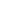 “Solvent effects at the photoelectrode/electrolyte interface of a DSC: A combined spectroscopic and photoelectrochemical study”, T. Stergiopoulos, A.G. Kontos, V. Likodimos, D. Perganti, P. Falaras, J. Phys. Chem. C 115  (2011) 10236-10244. (53)“Sensitizer activated solar cells based on self-organized TiO2 nanotubes”, N. Vaenas, T. Stergiopoulos, A.G. Kontos, V. Likodimos, N. Boukos, P. Falaras, Microel. Engin., 90 (2012) 62-65.  (52)“Nanostructured titania films sensitized by quantum dot chalcogenides”, A.G. Kontos, V. Likodimos, E. Vassalou, I. Kapogianni, Y.S. Raptis, C. Raptis and P. Falaras, Nanoscale Research Letters 6 (2011) 266. (51)“Synthesis, characterization and electrochemical properties of mesoporous zirconia nanomaterials prepared by self-assembling sol–gel method with Tween 20 as a template”, Y. Chen, S..Lunsford, Y. Song, H. Jub, P. Falaras, V. likodimos, A.G..Kontos, D.D. Dionysiou, Chem. Engin. J., 170 (2011) 518-524. (50)“Visible light induced wetting of nanostructured N–F co-doped titania films”, A.G. Kontos, M. Pelaez, V. Likodimos, N. Vaenas, D.D. Dionysiou and P. Falaras, 10.1039/c0pp00159g Photochem. Photobiol.Sci., 10 (2011) 350-354. (49)“Hydrothermal conversion of Nb-anatase nanoparticles into layered titanates”, L.M. Nikolić, M. Milanović, S. Nedić, K. Giannakopoulos, A. G. Kontos, Ceramics International, 37 (2011) 111-117. (48)“Photo-induced treatment of breast epithelia cancer cells using nanostructured titanium dioxide solution”, N. Lagopati; P. V Kitsiou; A. I Kontos; P. Venieratos; E. Kotsopoulou; A. G Kontos; D. D Dionysiou; S. Pispas; E. C Tsilibary; P. Falaras , J. Photochem. D, 214 (2010) 215-223. (47)“Synthesis, Structural Characterization and Evaluation of Sol-gel-based NF-TiO2 Films with Visible Light-Photoactivation for the Removal of Microcystin-LR”, M. Pelaez, P. Falaras, V. Likodimos, A. G. Kontos, A. A. DelaCruz, K. o'Sshea, D. D. Dionysiou, Appl. Catal. B: Envir., 99 (2010) 378–387. (46)“Terpyridine- and 2,6-Dipyrazinylpyridine-Coordinated Ruthenium(II) Complexes: Synthesis, Characterization and Application in TiO2-based Dye-Sensitized Solar Cells”, G. C. Vougioukalakis, T. Stergiopoulos, G. Kantonis, A.G. Kontos, K. Papadopoulos, A. Stublla, P. G. Potvin, P. Falaras, J. Photochem. Photobiol. A: Chem, 214 (2010) 22-32. (45)“Raman scattering boson peak and differential scanning calorimetry studies of the glass transition in tellurium–zinc oxide glasses”, E. Stavrou, C. Tsiantos, R.D. Tsopouridou, S. Kripotou, A.G. Kontos, C. Raptis, B.Capoen, M. Bouazaoui, S. Turrell and S Khatir, J. Phys.: Condens. Matter 22 (2010) 195103 (10pp) (44)“Fast Regeneration of CdSe Quantum Dots by Ru Dye in Sensitized TiO2 Electrodes”, I. Mora-Sero, V. Likodimos, S. Gimenez, E. Martinez-Ferrero, J. Albero, E. Palomares, A.G. Kontos, P. Falaras and J. Bisquert, J. Phys. Chem. C, 114  (2010) 6755–6761. (43)“Photocatalytic degradation of gas pollutants on self-assembled titania nanotubes”, A.G. Kontos, A. Katsanaki, T. Maggos, V. Likodimos, A. Ghicov, D. Kim, J. Kunze, C. Vasilakos, P. Schmuki, P. Falaras, 10.1016/j.cplett.2010.03.009  Chem. Phys. Lett., 490 (2010) 58-62. (42)“Mesoporous titania nanocrystals prepared using hexadecylamine surfactant template: Crystallization progress monitoring, morphological characterization and application in dye-sensitized solar cells”, N. Alexaki, T. Stergiopoulos, A.G. Kontos, D.S. Tsoukleris, A.P. Katsoulidis, P.J. Pomonis, D.J. LeClere, P. Skeldon, G.E. Thompson, P. Falaras, Microporous and Mesoporous Materials, 124 (2009) 52-58. (41)“Influence of the pyridine ligands nature and corresponding Ruthenium (II) dye molecular structure on the performance of dye sensitized solar cells”, G. Konti, E. Chatzivasiloglou, V. Likodimos, G Kantonis, A. G. Kontos,  A. I. Philippopoulos and P. Falaras, Photochem. Photobiol. Sciences, 8 (2009) 726-732. (40)“Photo-induced effects on self-organized TiO2 nanotube arrays: Influence of surface morphology”, A. G. Kontos, A. I. Kontos, D. S. Tsoukleris, V. Likodimos, J. Kunze, P. Schmuki and P. Falaras, 10.1016/j.cplett.2010.03.009 Nanotechnology, 20 (2009) 045603 9pp (39)“A high pressure Raman study of tetragonal TbPO4: observation of a pressure induced first order phase transition to a monoclinin structure.” A.Tatsi, E.Stavrou, A.G.Kontos, Y.S.Raptis, and C. Raptis, J. Phys.: Condens. Matter 20 (2008) 425216 (38)“Raman study of zircon-structured RPO4 (R = Y, Tb, Er, Tm) phosphates at high pressures”, E.Stavrou, A. Tatsi, E. Salpea, Y.C. Boulmetis, A.G. Kontos, Y.S. Raptis and C. Raptis, J. Phys.: Conf. Series 121 (2008) 042016 (*) (37)“Anharmonic Effects and Faust-Henry coefficient of CdTe in the vicinity of the energy gap”, V.C. Stergiou, A.G. Kontos and Y.S. Raptis, Phys. Rev. B 77 (2008) 235201 (1-8). (36)“Nitrogen modified nanostructured titania: electronic, structural and visible-light photocatalytic properties”, A. I. Kontos, A. G. Kontos, Y. S. Raptis, and P. Falaras, phys. stat. sol. (RRL) 2 (2008), 83–85. (35)“In situ micro- and macro- Raman investigation of the redox couple behaviour in DSSCs”, A.G. Kontos, T. Stergiopoulos, G.Tsiminis, Y. S. Raptis and  P. Falaras, Inorganica Chimica Acta, 361 (2008) 761-768. (34)“Efficient solar energy conversion using TiO2 nanotubes produced by rapid breakdown anodization - a comparison”, R. Hahn, T. Stergiopoulos, J. M. Macak, D. Tsoukleris, A. G. Kontos, S. P. Albu, D. Kim, A. Ghicov, J. Kunze, P. Falaras and P. Schmuki, phys. stat. sol. (RRL) 1 ( 2007) 135-137. (33)“Nanostructured TiO2 films for DSSCS prepared by combining doctor-blade and sol–gel techniques”, A.I. Kontos, A.G. Kontos, D.S. Tsoukleris, M.C. Bernard, N. Spyrellis and P. Falaras, J.  Mat. Proc. Techn, 196 (2008) 243-248. (32)“The influence of the metal cation and the filler on the performance of dye-sensitized solar cells using polymer-gel redox electrolytes”, E. Chatzivasiloglou, T. Stergiopoulos, A. G. Kontos, N. Alexis, M. Prodromidis and P. Falaras, J. Photochem. and Photobiol., A: Chemistry,  192, 2007, 49-55. (31)“Superhydrophilicity and photocatalysis of nanocrystalline titania sol-gel films”, A.I. Kontos, A.G.  Kontos, D.S. Tsoukleris, G.D. Vlachos, and P. Falaras, Thin Solid Films, 515 (2007) 7370-5.  (30)“Synthesis and structural characterization of In-doped ZnFe2O4 nanoparticles”, M. Maletin, A.G. Kontos, E. Devlin, Ž. Cvejić, V.V. Srdić, E.G. Moshopoulou, J. Europ. Ceram. Soc., 27 (2007) 4391-94. (29)“Laser annealing of Al implanted Silicon Carbide: Structural and Optical Characterization” C. Boutopoulos, P. Terzis, I. Zergioti, A.G. Kontos, K. Zekentes, K. Giannakopoulos and Y.S. Raptis, Applied Surface Science 253 (2007) 7912-7916. (28)“Functional supramolecular ruthenium cyclodextrin dyes for solid state solar cells”, J. Faiz, A. I. Philippopoulos, A.G. Kontos Z. Pikramenou and P. Falaras, Adv. Funct. Mater. 17 (2007) 54-58. (27)“Laser annealing of implanted silicon carbide and Raman characterization”, I. Zergioti, A.G. Kontos, K. Zekentes, C. Boutopoulos, P. Terzis and Y.S. Raptis, Proc. SPIE 6261, (2006) 626135. (*) (26)“Raman study of -Sr0.33V2O5 micro-crystals under high pressure, A. G. Kontos, D. Lampakis, Y.S. Raptis, E. Liarokapis, Z.V. Popović, M. Isobe and Y. Ueda, phys. stat. sol. (b), 244 (2006) 362-367. (25)“High pressure Raman study of DyPO4 at room- and low-temperatures”,  A. G. Kontos, E. Stavrou, V. Malamos, Y. S. Raptis and C. Raptis, phys. stat. sol. (b), 244 (2006) 386-391. (24)“Raman Scattering study of β-Sr0.33V2O5 in charge disordered and ordered phase”, Z. V Popovic, A.G. Kontos, Y.S. Raptis, M. Isobe and Y. Ueda, J. Phys. Cond. Matter, 18 (2006) 7779-7787. (23)“Low temperature charge and orbital textures in La0.875Sr0.125MnO3”, G. Papavassiliou, M. Pissas, M. Belesi, M. Fardis, D. Stamopoulos, A.G. Kontos, M. Hennion, J. Dolinsek, J. P. Ansermet and C. Dimitropoulos, Phys. Rev. Lett. 96 (2006) 097201-4. (22)“Morphology, ionic diffusion and applicability of novel polymer gel electrolytes with LiI/I2”, A.G. Kontos, M. Fardis, T. Stergiopoulos, M. Prodromidis, E. Chatzivasiloglou, G. Papavassiliou and P. Falaras., Phys. Chem. Chem. Phys., 8 (2006) 767 – 776. (21)“Micro-Raman characterization of InGaN/GaN/Al2O3 heterostructures”, A.G.Kontos, Y Raptis, A. Georgakilas, N. Pelekanos, E. Bellet-Amalric and D. Jalabert, Phys. Rev. B 72 (2005) 155336. (20)“Efficient Photocatalysis by hydrothermal treatment of TiO2”, A.I. Kontos, I.M. Arabatzis, D.S. Tsoukleris, A.G. Kontos, M.C. Bernard, D.E. Petrakis and P. Falaras, Catalysis Today 101 (2005) 275. (19)“Properties of high deposition rate polycrystalline silicon films obtained by rapid thermal processing for micromechanical sensors”, D. Girginoudi, A. Mitsinakis, M. Kotsani, N. Georgoulas, A. Thanailakis, A. G. Kontos, V. C. Stergiou and Y. S. Raptis, J. Non-Cryst. Sol. 343 (2004) 54. (18)“Spectroscopic study of Ce and Cr doped LiSrAlF6 crystals”, A.G.Kontos, G. Tsaknakis, Y.S.Raptis, A Papayannis, E. Landulfo, S.L. Baldochi, E. Barbosa, and N.D. Viera Jun., J. Appl. Phys. 93 (2003) 2797.  (17)“Raman study of nitrogen-doped ZnSSe/GaAs epilayers”, A.G. Kontos, Y.S. Raptis, M. Straßburg, U.W. Pohl and D. Bimberg, Thin Solid Films, 428 (2003) 185. (16)“Growth and p-type doping of ZnSeTe on InP”, Matthias Straßburg, Martin Straßburg, O. Schulz, U. W. Pohl, A. Hoffmann, D. Bimberg, A.G. Kontos, and Y.S. Raptis, J. Crystal Growth 248 (2003) 50.  (15)“Epitaxy and structural characterization of ZnSeTe layers grown on InP substrates”, A. G. Kontos, Y.S. Raptis, M. Strassburg and U.W.Pohl, J. Crystal Growth 247 (2003) 17. (14)“An ESR study of a Ce3+:Na+:LiSrAlF6 single crystal”, A.G.Kontos, G. Tsaknakis, A Papayannis, E. Landulfo, S.L. Baldochi, E. Barbosa, and N.D. Vieira Junior, Proc. SPIE Vol. 5226, (2003) p. 109-113 (*) (13)“Strain characterization by Raman Spectroscopy of epitaxially grown superlattices”. M. Siakavellas, A.G. Kontos and Y.S. Raptis, (Eds. M. Kortla et al), Atomistic Aspects of Epitaxial Growth, Nato Science Series, 65 (2002) 449. (*)  (12)“Influence of Ge implantation on the mechanical properties of polycrystalline Si microstructures”, S. Polymenakos, V. C. Stergiou, A.G. Kontos, C. Tsamis, Y.S. Raptis and D. Tsoukalas, J. Micromech. and Microeng. 12 (2002) 450. (11)“Structural properties of ZnSe epilayers on (111) GaAs” A.G. Kontos,  N. Chrysanthakopoulos, M. Calamiotou, T Kehagias, P. Komninou and U. Pohl J. Appl. Phys. 90 (2001) 3301. (10)“Strain profiles in overcritical (001) ZnSe/GaAs heteroepiraxial layers” A.G. Kontos, E. Anastassakis, N. Chrysanthakopoulos, M. Calamiotou and U. Pohl J. Appl. Phys. 86 (1999) 412. “Parameters influencing the flatness and stability of capacitive pressure sensors fabricated with wafer bonding” D. Goustouridis, D. Tsoukalas, P. Normand, A.G. Kontos, Y. Raptis, and E. Anastassakis Sensors and Actuators 76(1999) 403 (8)“Peculiar behaviour of the spin susceptibility in Bi2Sr2Ca2Cu3O10” A.G. Kontos and R. Dupree Physica C  317-318 (1999) 565. (7)“A 89Y NMR study of Bi2Sr2Ca1-xYxCu2Oy (0.1x1.0)” A.G. Kontos,  Z.P. Han and R. Dupree Physica C 317-318 (1999) 569. (6)“Strain dependent optical phonon frequencies of cubic ZnS.” M. Siakavellas, A.G. Kontos, E. Anastassakis, J. Appl. Phys. 84 (1998) 517. (5)“The effect of Ca substitution in YBa2Cu3O7-δ: a 89Y NMR study.” A.G. Kontos, R. Dupree and Z.P. Han, Physica C 247 (1995) 1. (4)“XRD, EPR Studies of ceramics Pr0.5RE0.5Ba2Cu3O7-δ in the orthorhombic and tetragonal phase.”,N. Guskos, W. Likodimos, C. Londos, A.G. Kontos, S. Paraskevas, A. Koufoudakis, C. Mitros, H. Gamari-Seal, D. Niarchos and I. Kruk, J. Superconductivity  5 (1992) 457. (3)“Electron Spin Resonance of coupled pairs of Cu2+ ions in Pr0.5Dy0.5Ba2Cu3O7-δ and Sm0.5Gd0.5Ba2Cu3O7-δ compounds in the tetragonal phase.”, N. Guskos, G. Triberis, W. Likodimos, A.G. Kontos, A. Koufoudakis, C. Mitros, H. Gamari-Seal and D. Niarchos, phys. stat. sol. (b) 164 (1991) K105. (2)“Temperature dependence of the EPR spectra of PrBa2Cu3O7-δ and Pr0.5Dy0.5 Ba2Cu3O7-δ compounds in orthorhombic and tetragonal phases.”, N. Guskos, W. Likodimos, A.G. Kontos, A. Koufoudakis, C. Mitros, H. Gamari-Seal and D. Niarchos, phys. stat. sol. (b) 166 (1991) K19. (1)(*) Articles available in publishing series